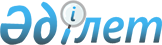 О внесении изменения в постановление акимата Мангистауской области от 24 марта 2016 года № 79 "Об утверждении норм потребления коммунальных услуг по газоснабжению, электроснабжению, водоснабжению, водоотведению и теплоснабжению для потребителей, не имеющих приборов учета в Мангистауской области"Постановление акимата Мангистауской области от 18 января 2022 года № 1. Зарегистрировано в Министерстве юстиции Республики Казахстан 21 января 2022 года № 26608
      Акимат Мангистауской области ПОСТАНОВЛЯЕТ:
      1. Внести в постановление акимата Мангистауской области от 24 марта 2016 года № 79 "Об утверждении норм потребления коммунальных услуг по газоснабжению, электроснабжению, водоснабжению, водоотведению и теплоснабжению для потребителей, не имеющих приборов учета в Мангистауской области" (зарегистрировано в Реестре государственной регистрации нормативных правовых актов за № 3024) следующее изменение:
      в нормах потребления коммунальных услуг по газоснабжению, электроснабжению, водоснабжению, водоотведению и теплоснабжению для потребителей, не имеющих приборов учета в Мангистауской области, утвержденных указанным постановлением:
      пункт 4 изложить в новой редакции:
      "4. Нормы потребления коммунальных услуг по теплоснабжению для потребителей, не имеющих приборов учета в Мангистауской области
      ".
      2. Государственному учреждению "Управление энергетики и жилищно-коммунального хозяйства Мангистауской области" обеспечить государственную регистрацию настоящего постановления в Министерстве юстиции Республики Казахстан.
      3. Настоящее постановление вводится в действие по истечении десяти календарных дней после дня его первого официального опубликования.
					© 2012. РГП на ПХВ «Институт законодательства и правовой информации Республики Казахстан» Министерства юстиции Республики Казахстан
				
№
Наименование населенного пункта
Нормы потребления тепловой энергии
Единица измерения
Значение
1.
город Актау
в многоквартирных жилых домах на один квадратный метр
Гкал/м²
0,1415
2.
город Жанаозен
в многоквартирных жилых домах на один квадратный метр
Гкал/м²
0,2103
3.
Мунайлинский район
в многоквартирных жилых домах на один квадратный метр
Гкал/м²
0,2016
      Аким Мангистауской области 

Н. Ногаев
